Организация Дистанционного обучения творческого объединения на базеМОУ Мордвиновская СШ ЯМР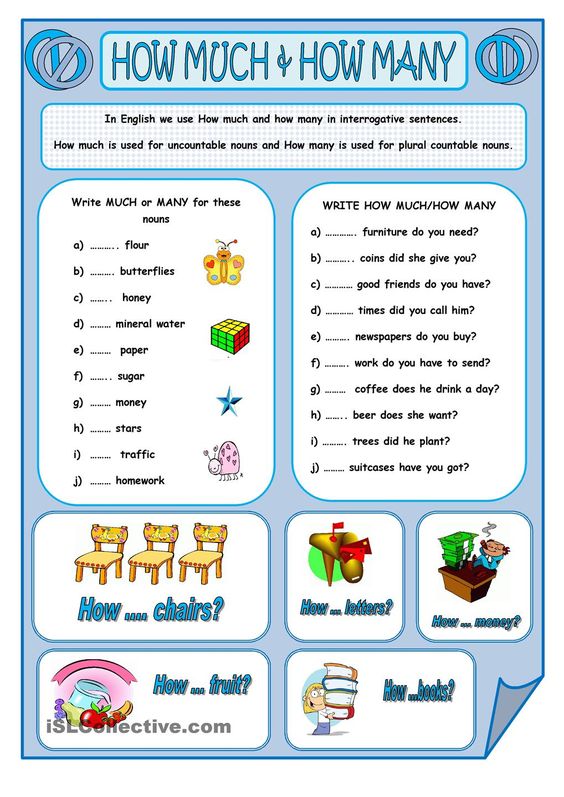 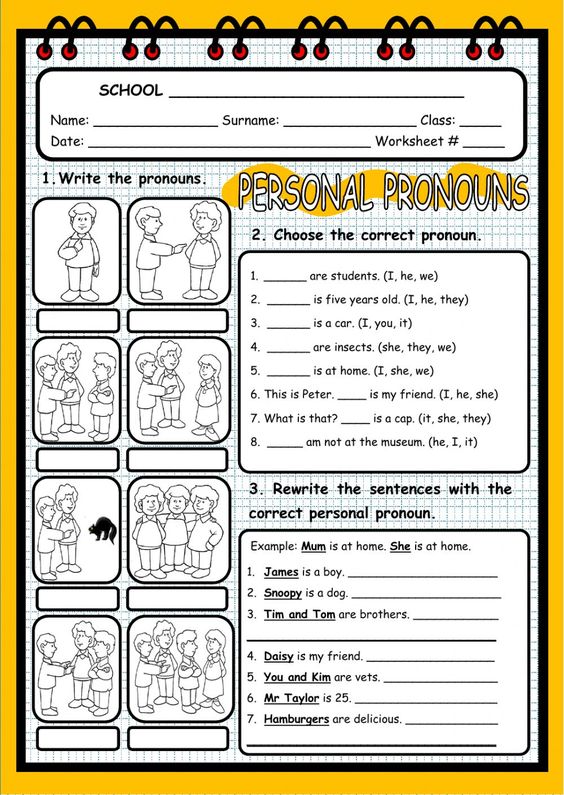 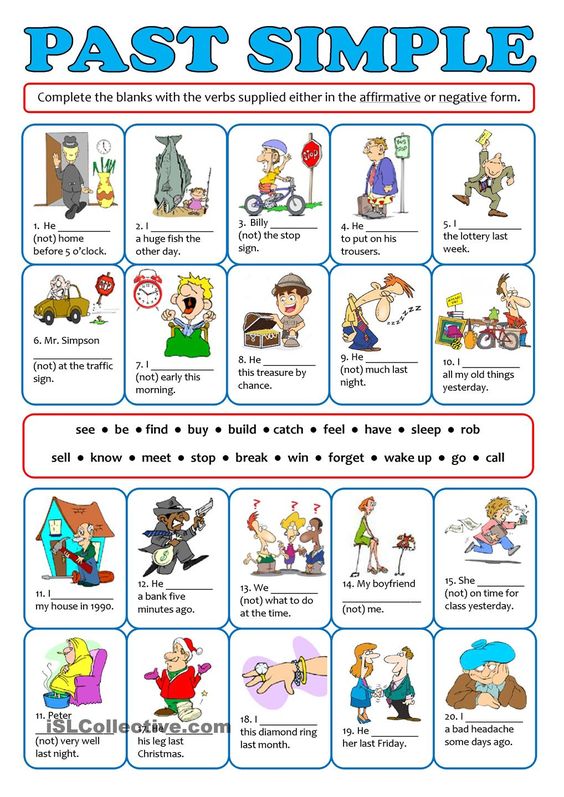 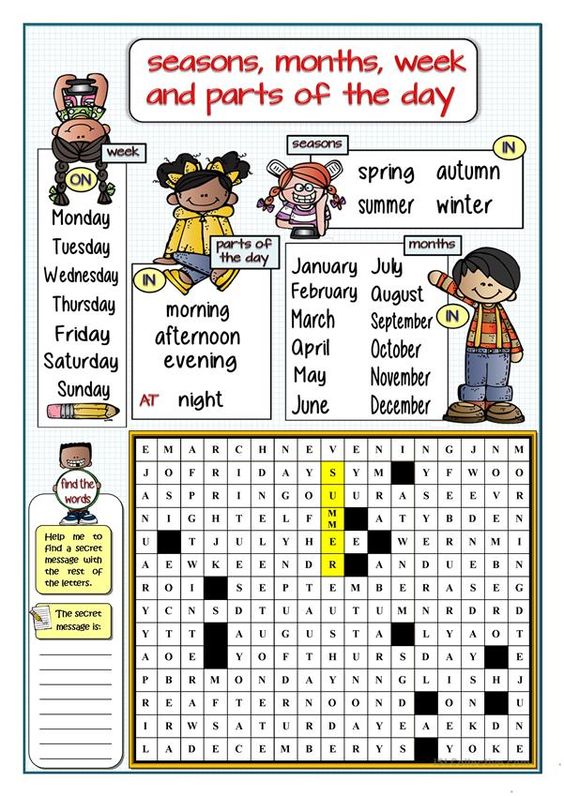 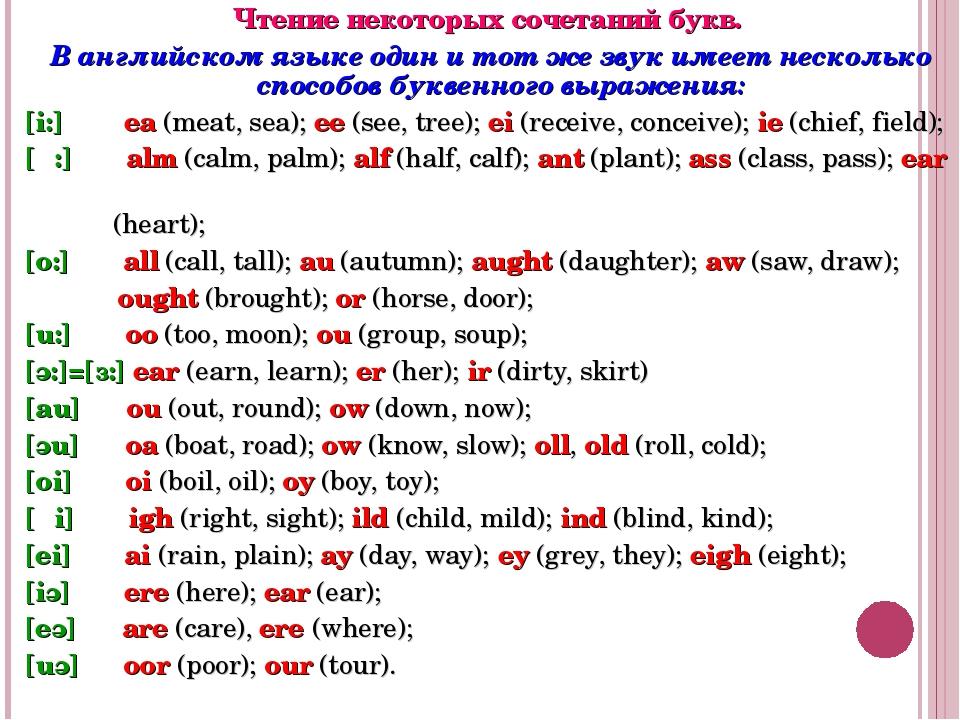 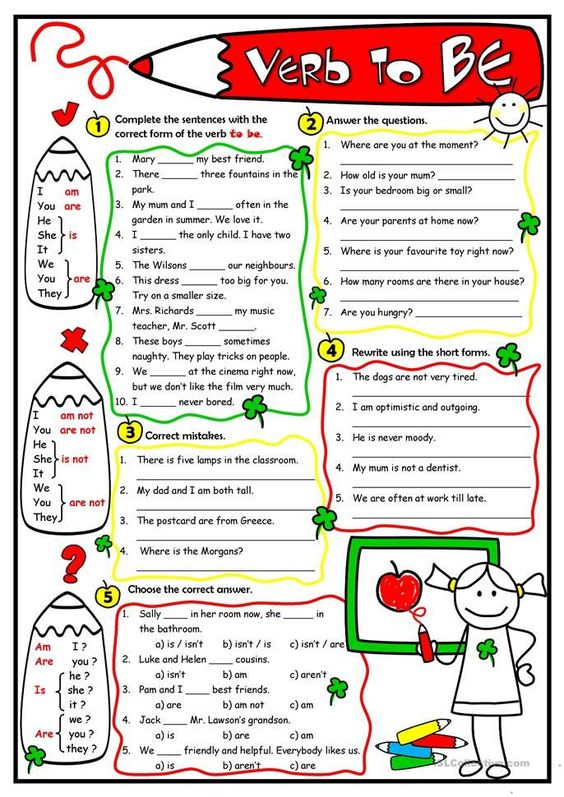 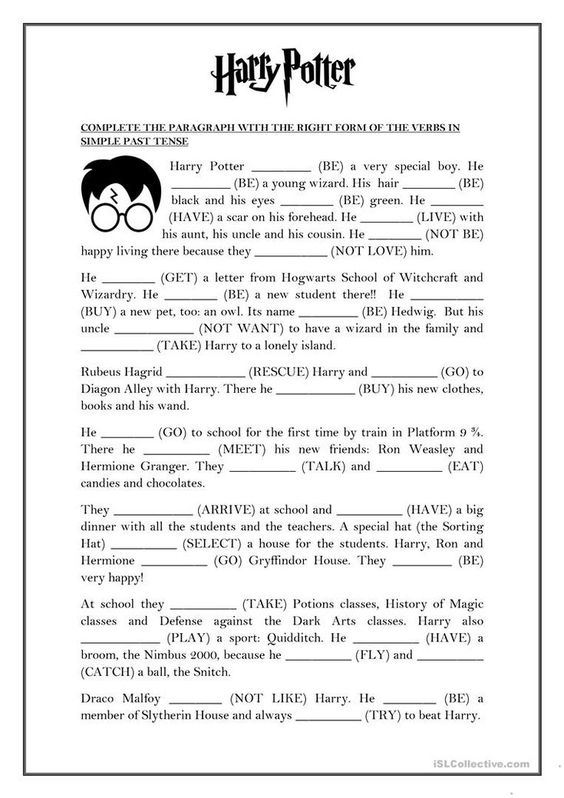 ФИО педагогаНазвание творческого объединенияКоличество занятий с 6  по 30  апреля 2020 г.Локальные нормативные акты о переходе на дистант(название, ссылка)Расписание занятий в дистантеВарианты дистанционного обучения (задания, ссылки и др.)Савельева Екатерина Сергеевна«Funny English»(Весёлый английский)4https://mordvin.edu.yar.ru/distantsionnoe_obuchenie.html   индивидуальное1) Использование платформы https://uchi.ru/2) Индивидуальная связь с учащимися по Skype3) Индивидуальное задание на карточках отправляется на электронную почту обучающихся4) Аудио заданияС после текстовым тестом5) Индивидуальные тексты для чтения